KLASA:	402-08/20-01/07URBROJ:	514-08-01-04-02-02/3-20-09Zagreb, 	1. prosinca 2020.JAVNI NATJEČAJza financiranje projekata udruga usmjerenih pružanju podrške provođenju programa postupanja/izvršavanja kazne zatvora(1) Ministarstvo pravosuđa i uprave, Uprava za zatvorski sustav i probaciju, poziva udruge koje su programski usmjerene na rad u području socijalne djelatnosti i/ili obrazovanja, znanosti i istraživanja i/ili kulture i umjetnosti.(2) Udruge sukladno ovom Javnom natječaju (u daljnjem tekstu: Natječaj) mogu prijaviti projekt za sljedeća prioritetna područja: PI. – Estetizacija i humanizacija prostora kaznenih tijelaPII. – Edukacije namijenjene službenicima zatvorskog sustava i probacijePIII. – Supervizija psihosocijalnog rada u zatvorskom i probacijskom sustavu(3) Aktivnosti koje udruge mogu prijaviti kroz projekte koji su usmjereni pružanju podrške provođenju programa postupanja/izvršavanja kazne zatvora detaljno su opisane u Uputama za prijavitelje na Natječaj. (4) Ukupno planirana vrijednost Natječaja je 2.400.000,00 kn (dva milijuna i četiristo tisuća kuna). Projekti se mogu prijaviti na razdoblje provedbe do 12 mjeseci.U prioritetnom području PI. - Estetizacija i humanizacija prostora kaznenih tijela, najmanji iznos financijskih sredstava koji se može prijaviti i ugovoriti po pojedinom projektu je 300.000,00 (tristotisuća) kuna, a najveći iznos koji se može prijaviti i ugovoriti po pojedinom projektu je 600.000,00 (šestotisuća) kunaU prioritetnom području PII. - Edukacije namijenjene službenicima zatvorskog sustava i probacije, najmanji iznos financijskih sredstava koji se može prijaviti i ugovoriti po pojedinom projektu je 200.000,00 (dvjestotisuća) kuna, a najveći iznos koji se može prijaviti i ugovoriti po pojedinom projektu je 300.000,00 (tristotisuća) kunaU prioritetnom području PIII. - Supervizija psihosocijalnog rada u zatvorskom i probacijskom sustavu, najmanji iznos financijskih sredstava koji se može prijaviti i ugovoriti po pojedinom projektu je 300.000,00 (tristotisuća) kuna, a najveći iznos koji se može prijaviti i ugovoriti po pojedinom projektu je 400.000,00 (četiristotisuća) kuna.(5) Rok za podnošenje prijedloga projekata je 15. siječnja 2021. godine, odnosno do 15:00 sati istog dana ukoliko se radi o osobnoj dostavi ili putem dostavljača.(6) Prijavitelj može prijaviti i ugovoriti najviše dva projekta u okviru ovog Natječaja, ali samo jedan projekt po prioritetnom području. U svakoj projektnoj prijavi može se navesti samo jedno prioritetno područje.Prijava više od dva projekta u okviru Natječaja i/ili prijava više od jednog projekta u istom prioritetnom području znači automatski odbacivanje svih prijavljenih projekata. Navođenje više od jednog prioritetnog područja u projektnoj prijavi znači automatski odbacivanje te prijave.Udruga koja u Natječaju sudjeluje kao prijavitelj može kao partner sudjelovati u najviše još jednoj projektnoj prijavi.Prijavu projekta na Natječaj može podnijeti udruga koja je registrirana u Republici Hrvatskoj najmanje godinu dana zaključno s danom objave Natječaja, koja je programski usmjerena na rad u području socijalne djelatnosti i/ili obrazovanja, znanosti i istraživanja i/ili kulture i umjetnosti, što je razvidno iz ciljeva i popisa djelatnosti u statutu udruge, koja je upisana u Registar neprofitnih organizacija i vodi transparentno financijsko poslovanje u skladu s propisima o računovodstvu neprofitnih organizacija i koja je ispunila ugovorne obveze prema Ministarstvu pravosuđa i uprave te svim drugim davateljima financijskih sredstava iz javnih izvora.  Prije potpisivanja ugovora udruga će morati priložiti dokaze da se protiv osobe koja je ovlaštena za zastupanje udruge, osobe koja će biti voditelj projekta, osobe koja predstavlja partnera u projektu (ako se projekt provodi u partnerstvu) i izvoditelja aktivnosti projekta ne vodi kazneni postupak za kaznena djela koja se progone po službenoj dužnosti, da udruga ima podmirene sve doprinose i plaćen porez te dokaz o nepostojanju dvostrukog financiranja.Prije potpisivanja ugovora udruga će morati predati Ministarstvu pravosuđa i uprave, Upravi za zatvorski sustav i probaciju ovjerenu bjanko zadužnicu u iznosu od 70% odobrene financijske vrijednosti projekta, radi osiguranja plaćanja svih tražbina nastalih na temelju ugovora. Zadužnica će se vratiti udruzi u slučaju da je provedba provedena sukladno ugovoru. U slučaju da provedba projekta nije provedena sukladno ugovoru ili je udruga propustila izvršiti povrat sredstava, zadužnica će aktivirati.(7) Kako se može ostvariti prednost u financiranju projekta i tko nema pravo prijave na Natječaja detaljno je opisano u Uputama za prijavitelje na Natječaj.(8) Prijedlozi projekata dostavljaju se isključivo na propisanim obrascima, koji su zajedno s Uputama za prijavitelje, dostupni na mrežnim stranicama Ministarstva pravosuđa i uprave  https://mpu.gov.hr/Natječajnu dokumentaciju treba poslati preporučeno poštom, putem dostavljača ili osobno (predaja u urudžbenom uredu) na sljedeću adresu:Ministarstvo pravosuđa i upraveUprava za zatvorski sustav i probacijuSredišnji ured za zatvorski sustavUlica grada Vukovara 4910000 ZagrebNatječaj za financiranje projekata udruga usmjerenih pružanju podrške provođenju programa postupanja/izvršavanje kazne zatvora “Ne otvarati prije sastanka Povjerenstva za otvaranje prijava i provjeru ispunjavanja propisanih uvjeta natječaja”Postupak zaprimanja, otvaranja i pregleda dostavljenih prijava, procjena prijava, dostava dodatne dokumentacije, ugovaranje, donošenje odluke o dodjeli financijskih sredstava, podnošenje prigovora, postupanje s dokumentacijom kao i indikativni kalendar provedbe Natječaja detaljno su opisani u Uputama za prijavitelje na Natječaj.Razmatrat će se samo projekti koji su pravodobno prijavljeni, te koji u cijelosti zadovoljavaju propisane uvjete Natječaja.(9) Sva pitanja vezana uz ovaj Natječaj mogu se postaviti isključivo elektroničkim putem, slanjem upita na adresu elektroničke pošte: info-udruge@mpu.hr, najkasnije do 2. siječnja 2021. godine.POMOĆNICA MINISTRA										  Jana Špero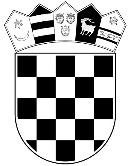 REPUBLIKA HRVATSKAMINISTARSTVO PRAVOSUĐA I UPRAVEUPRAVA ZA ZATVORSKI SUSTAV I PROBACIJUSredišnji ured